A vida secreta das árvores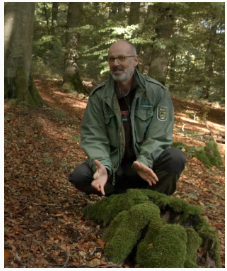 AmizadesHá alguns anos, encontrei pedras estranhas cobertas de musgo em uma das antigas matas de faia (tipo de árvore) da nossa reserva. Tinham um formato curioso, levemente curvado, com reentrâncias. Quando levantei um pouco da camada de musgo, descobri que, na verdade, eram cascas de árvore. Ou seja, não eram pedras, mas madeira velha. Em solo úmido a madeira de faia apodrece em poucos anos, por isso fiquei surpreso ao constatar como aqueles pedaços eram duros. O que me espantou de verdade, porém, foi perceber que era impossível erguê-los. Pareciam presos ao solo. Com cuidado, usei um canivete para raspar um pouco da casca e revelei uma camada verde. Essa cor só aparece quando há clorofila, que existe nas folhas frescas e é armazenada nos troncos das árvores vivas. Os pedaços de madeira não estavam mortos. Logo depois notei que as outras “pedras” formavam um círculo de 1,5m de diâmetro, e uma imagem lógica surgiu na minha cabeça: eram os restos de um tronco de árvore gigantesco e ancestral. Mas como aquelas sobras ficaram tanto tempo vivas? Afinal, suas células precisam receber nutrientes (na forma de açúcar), respirar e crescer pelo menos um pouco. Sem folhas isso é impossível, pois elas não conseguiriam realizar a fotossíntese. Nenhum ser vivo deste planeta aguenta séculos de jejum, e isso também vale para restos de árvores – ao menos para troncos abandonados à própria sorte. No entanto, estava claro que aquele exemplar provava o contrário. Através das raízes, recebia ajuda das árvores vizinhas. Pode ser apenas uma ligação remota por meio de redes de fungos que recobrem as pontas das raízes e promovem a troca de nutrientes entre os exemplares, mas também há casos em que as raízes em si estão conectadas. Eu não quis realizar escavações no local com receio de danificar o velho tronco, por isso não consegui descobrir qual era o caso, mas uma coisa era certa: as faias vizinhas mantinham o resto de tronco vivo bombeando uma solução de açúcar para o que restava da árvore. Por que as árvores são seres tão sociais? Por que compartilham seus nutrientes com outras da mesma espécie e, com isso, ajudam suas concorrentes? Os motivos são os mesmos que movem as sociedades humanas: trabalhando juntas elas são mais fortes. Uma única árvore não forma uma floresta, não produz um microclima equilibrado; fica exposta, desprotegida contra o vento e as intempéries. Por outro lado, muitas árvores juntas criam um ecossistema que atenua o excesso de calor e de frio, armazena um grande volume de água e aumenta a umidade atmosférica – ambiente no qual as árvores conseguem viver protegidas e durar bastante tempo. Assim, cada árvore é valiosa para a comunidade e deve ser mantida viva o máximo de tempo possível. Mesmo os espécimes doentes recebem ajuda e nutrientes até ficarem curados. E uma árvore que no passado auxiliou outra pode no futuro precisar de uma mãozinha. Desde o início um par de árvores amigas de verdade cuida para que nenhum galho grosso demais se estenda na direção da outra. Elas não desejam tirar nada uma da outra, por isso só engrossam os galhos e os esticam na direção das “não amigas”. Esses pares de árvores mantêm uma ligação tão íntima pelas raízes que às vezes até morrem juntos. Geralmente, esse tipo de amizade que proporciona alimentação até a restos de árvores só existe em florestas naturais. Talvez todas as espécies façam isso, pois, além das faias, já encontrei tocos de carvalhos, pinheiros, abetos e douglásias mantidos vivos por outros espécimes próximos. Já as florestas plantadas (como é o caso da maioria das florestas de coníferas da Europa Central) se comportam de maneira mais individualista. 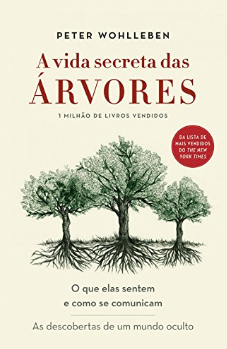 Como são plantadas, suas raízes são danificadas de forma permanente e parecem nunca se encontrar para formar as redes. Em geral, as árvores plantadas se comportam como indivíduos solitários, por isso enfrentam muitas dificuldades e na maioria dos casos nem envelhecem – dependendo da espécie, seus troncos são considerados maduros para serem derrubados aos 100 anos.(adaptação do primeiro capítulo do livro: A vida secreta das árvores, de Peter Wohlleben)PROPOSTA: 1. Leia, atentamente, o trecho do capítulo 1, do livro “A vida secreta das árvores”.  2. Enumere os parágrafos do texto, iniciando com “parágrafo 1”. 3. Escreva o que você entendeu sobre o:  Atenção: você não é o autor do texto. Para contar sobre o que entendeu, você deve usar a terceira pessoa - Ex: Peter estava andando pela floresta ....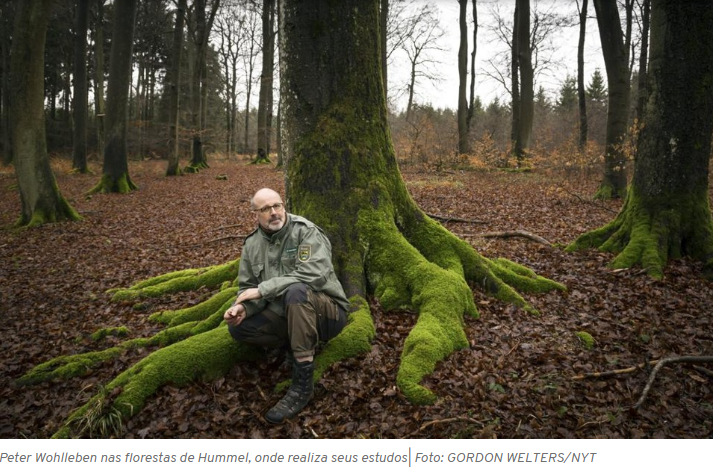 Título do textoParágrafo 1_____________________________________________________
_____________________________________________________
_____________________________________________________
_____________________________________________________
Parágrafo 2_____________________________________________________
_____________________________________________________
_____________________________________________________
_____________________________________________________
Parágrafo 3_____________________________________________________
_____________________________________________________
_____________________________________________________
_____________________________________________________
Parágrafo 4_____________________________________________________
_____________________________________________________
_____________________________________________________
_____________________________________________________
Parágrafo 5_____________________________________________________
_____________________________________________________
_____________________________________________________
_____________________________________________________
Parágrafo 6_____________________________________________________
_____________________________________________________
_____________________________________________________
_____________________________________________________
Parágrafo 7_____________________________________________________
_____________________________________________________
_____________________________________________________
_____________________________________________________
Parágrafo 8_____________________________________________________
_____________________________________________________
_____________________________________________________
_____________________________________________________
Parágrafo 9_____________________________________________________
_____________________________________________________
_____________________________________________________
_____________________________________________________
Minha opinião sobre o texto_____________________________________________________
_____________________________________________________
_____________________________________________________
_____________________________________________________
_____________________________________________________